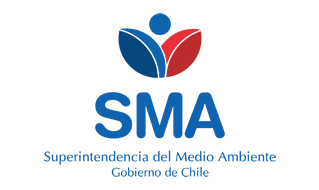 
INFORME TÉCNICO DE FISCALIZACIÓN AMBIENTAL
Fiscalización AmbientalENAP REFINERIAS S.A. - TERMINAL MARÍTIMO DE QUINTERODFZ-2018-2298-V-NESeptiembre 20181. RESUMEN.
El presente documento da cuenta del informe de examen de la información realizado por la Superintendencia del Medio Ambiente (SMA), al establecimiento industrial “ENAP REFINERIAS S.A. - TERMINAL MARÍTIMO DE QUINTERO”, en el marco de la norma de emisión DS.90/00 para el reporte mensual del período comprendido entre enero del año 2016 y julio del año 2018.
Entre los principales hechos constatados como no conformidades se encuentran: a. No reportar en forma resultados del parámetro Zinc en noviembre de 2016 y del parámetro Cobre en julio de 2018. c. Presentar una superación de los niveles de tolerancia normativa respecto de contaminantes establecidos en la norma de emisión en el período de julio de 2017 por Hidrocarburos Volátiles.b. No reportar parámetros de medición “anual” de los parámetros: DBO5, Boro, Cloruros, Hierro, Nitrógeno Total Kjeldahl; Sulfatos y Fósforo. 
2. IDENTIFICACIÓN DEL PROYECTO, ACTIVIDAD O FUENTE FISCALIZADA3. ANTECEDENTES DE LA ACTIVIDAD DE FISCALIZACIÓN4. ACTIVIDADES DE FISCALIZACIÓN REALIZADAS Y RESULTADOS
	4.1. Identificación de la descarga4.2. Resumen de resultados de la información proporcionada*en color los períodos donde se detectan hallazgos.4.3. Otros hechos4.3.1. En el período de julio de 2018, el establecimiento industrial fue sometido a fiscalización a través de medición y análisis, realizado al punto de descarga ENAP_QUINTERO, ejecutado por DIRECTEMAR. Los resultados se incluyen en los anexos del presente informe.4.3.2. Con fechas 11 de noviembre de 2016 y 24 de julio de 2018, se ejecutaron actividades de Inspección Ambiental por parte de la Autoridad Marítima, no encontrándose hallazgos. Las Actas de Fiscalización se incluyen en los anexos del presente informe.4.3.3. El Programa de Monitoreo vigente, Res. N° 1229/2008, Resuelvo 2.g, establece el monitoreo a lo menos 1 vez al año, de los parámetros: DBO5, Boro, Cloruros, Hierro, Nitrógeno Total Kjeldahl; Sulfatos y Fósforo. No se detecta información reportada a través del Sistema de Riles para estos parámetros.5. CONCLUSIONES
Del total de exigencias verificadas, se identificaron los siguientes hallazgos:6. ANEXOSNombreFirma
Aprobado
Elaborado
JUAN PABLO RODRÍGUEZ FERNÁNDEZ
VERÓNICA GONZÁLEZ DELFÍN
01-08-2018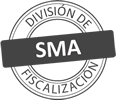 Titular de la actividad, proyecto o fuente fiscalizada:
ENAP REFINERIAS S.A.Titular de la actividad, proyecto o fuente fiscalizada:
ENAP REFINERIAS S.A.RUT o RUN:
87756500-9RUT o RUN:
87756500-9Identificación de la actividad, proyecto o fuente fiscalizada:
TERMINAL MARÍTIMO DE QUINTEROIdentificación de la actividad, proyecto o fuente fiscalizada:
TERMINAL MARÍTIMO DE QUINTEROIdentificación de la actividad, proyecto o fuente fiscalizada:
TERMINAL MARÍTIMO DE QUINTEROIdentificación de la actividad, proyecto o fuente fiscalizada:
TERMINAL MARÍTIMO DE QUINTERODirección:
F-188 701Región:
V REGION DE VALPARAISOProvincia:
VALPARAISOComuna:
QUINTEROMotivo de la Actividad de Fiscalización:Actividad Programada de Seguimiento Ambiental de Normas de Emisión referentes a la descarga de Residuos Líquidos para el período comprendido entre enero del año 2016 y julio del año 2018Materia Específica Objeto de la Fiscalización:Analizar los resultados analíticos de la calidad de los Residuos Líquidos descargados por la actividad industrial individualizada anteriormente, según las siguientes Resoluciones de Monitoreo (RPM):DIRECTEMAR N° 1229/2008Instrumentos de Gestión Ambiental que Regulan la Actividad Fiscalizada:La Norma de Emisión que regula la actividad es:N° 90/2000 Establece Norma de Emisión para la Regulación de Contaminantes Asociados a las Descargas de Residuos Líquidos a Aguas Marinas y Continentales SuperficialesPunto DescargaNormaTabla cumplimientoMes control Tabla CompletaCuerpo receptorN° RPMFecha emisión RPMENAP.QUINTERODS.90/00TABLA 5NO TIENEBAHIA DE QUINTERO122903-09-2008Período evaluadoN° de hechos constatadosN° de hechos constatadosN° de hechos constatadosN° de hechos constatadosN° de hechos constatadosN° de hechos constatadosN° de hechos constatadosN° de hechos constatadosN° de hechos constatadosN° de hechos constatadosPeríodo evaluado1-23456789Período evaluadoInformaEfectúa descargaEntrega dentro de plazoEntrega parámetros solicitadosEntrega con frecuencia solicitadaCaudal se encuentra bajo ResoluciónParámetros se encuentran bajo normaPresenta RemuestrasEntrega Parámetro RemuestraInconsistenciaene-16SISISISISISISINO APLICANO APLICANO APLICAfeb-16SISISISISISISINO APLICANO APLICANO APLICAmar-16SISISISISISISINO APLICANO APLICANO APLICAabr-16SISISISISISISINO APLICANO APLICANO APLICAmay-16SISISISISISISINO APLICANO APLICANO APLICAjun-16SISISISISISISINO APLICANO APLICANO APLICAjul-16SISISISISISISINO APLICANO APLICANO APLICAago-16SISISISISISISINO APLICANO APLICANO APLICAsept-16SISISISISISISINO APLICANO APLICANO APLICAoct-16SISISISISISISINO APLICANO APLICANO APLICAnov-16SISISINOSISISINO APLICANO APLICANO APLICAdic-16SISISISISISISINO APLICANO APLICANO APLICAene-17SISISISISISISINO APLICANO APLICANO APLICAfeb-17SISISISISISISINO APLICANO APLICANO APLICAmar-17SISISISISISISINO APLICANO APLICANO APLICAabr-17SISISISISISISINO APLICANO APLICANO APLICAmay-17SISISISISISISINO APLICANO APLICANO APLICAjun-17SISISISISINOSISISINO APLICAjul-17SISISISISISINOSISINO APLICAago-17SISISISISISISINO APLICANO APLICANO APLICAsept-17SISINOSISISISINO APLICANO APLICANO APLICAoct-17SISISISISISISINO APLICANO APLICANO APLICAnov-17SISISISISISISINO APLICANO APLICANO APLICAdic-17SISISISISISISINO APLICANO APLICANO APLICAene-18SISISISISISISINO APLICANO APLICANO APLICAfeb-18SISISISISISISINO APLICANO APLICANO APLICAmar-18SISISISISISISINO APLICANO APLICANO APLICAabr-18SISISISISISISINO APLICANO APLICANO APLICAmay-18SISISISISISISINO APLICANO APLICANO APLICAjun-18SISINOSISISISINO APLICANO APLICANO APLICAjul-18SISISINOSISISINO APLICANO APLICANON° de Hecho ConstatadoExigencia AsociadaDescripción del Hallazgo3Entregar parámetros solicitadosSe detecta que el titular no reporta los resultados del análisis del análisis del parámetro Zinc en noviembre de 2016 y Cobre en julio de 2018.4.3.3.Otros HechosEl Programa de Monitoreo vigente, Res. N° 1229/2008, Resuelvo 2.g, establece el monitoreo a lo menos 1 vez al año de los parámetros: DBO5, Boro, Cloruros, Hierro, Nitrógeno Total Kjeldahl; Sulfatos y Fósforo. No se detecta información reportada a través del Sistema de Riles para estos parámetros.6Parámetros bajo normaEl establecimiento industrial presenta una superación de los niveles de tolerancia respecto de contaminantes establecidos en la norma de emisión en el período de julio de 2017 (Hidrocarburos Volátiles).N° AnexoNombre Anexo1Certificados de envío de resultados de autocontrol2Informes de Ensayo316.11.2016_Acta Inspección Ambiental_DIRECTEMAR_Enap Quintero424.07.2018_Acta Inspección Ambiental_DIRECTEMAR_Enap Quintero5Datos crudos_Enap Quintero6Programa de Monitoreo vigente Enap Quintero, N°1229/2008